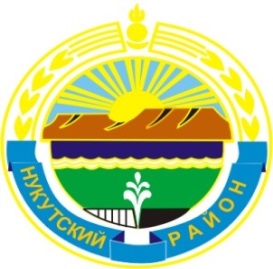 МУНИЦИПАЛЬНОЕ ОБРАЗОВАНИЕ«НУКУТСКИЙ  РАЙОН»АДМИНИСТРАЦИЯМУНИЦИПАЛЬНОГО ОБРАЗОВАНИЯ«НУКУТСКИЙ РАЙОН»РАСПОРЯЖЕНИЕ20  декабря  2021                                           № 380                                         п. НовонукутскийО  проведении межведомственного профилактического мероприятия«Сохрани ребенку жизнь» на территории муниципального образования «Нукутский район»          В целях осуществления координации деятельности органов и учреждений системы профилактики безнадзорности и правонарушений несовершеннолетних на территории муниципального образования «Нукутский район» по предупреждению оставления детей в обстановке, представляющей опасность для их жизни и здоровья вследствие безнадзорности и беспризорности,  предотвращения жестокого обращения, гибели детей в том числе на пожарах,  младенческой и детской  смертности детей,  в соответствии с Федеральным законом от 24 июня 1999 г. №120-ФЗ «Об основах системы профилактики безнадзорности и правонарушений несовершеннолетних»,  ст.35 Устава муниципального образования «Нукутский район»:1. В период с 27 декабря  2021 г. по 09 января  2022 г. провести на территории муниципального образования «Нукутский район» районное межведомственное профилактическое мероприятие «Сохрани ребенку жизнь» (далее - Мероприятие) посредством организации подворовых  обходов в целях противопожарной  пропаганды и обеспечения безопасности, социальных и медицинских патронажей семей, находящихся в социально опасном положении, имеющих малолетних детей, посещения условно осужденных лиц, и осужденных лиц с отсрочкой отбывания наказания, имеющих ребенка в возрасте до четырнадцати лет, при наличии показаний принятия превентивных мер по своевременной госпитализации детей, временному помещению в дома ребенка или учреждения социального обслуживания.2. Утвердить План проведения районного межведомственного профилактического мероприятия «Сохрани ребенку жизнь» (Приложение №1).3. Рекомендовать: Областному  государственному бюджетному учреждению «Нукутская районная больница» (Дульбеев А.В.), Областному государственному бюджетному учреждению социального обслуживания «Комплексный центр социального обслуживания населения Нукутского района (Изыкенова Т.Я.), Отделению полиции межмуниципального отдела министерства внутренних дел России «Заларинский» (дислокация п. Новонукутский) (Изыкенов А.Я.),  Оопеки и попечительства граждан по Заларинскому, Аларскому и Нукутскому районам межрайонного управления министерства социального развития опеки и попечительства Иркутской области № 3 (Голуб М.М.),  Заларинскому межмуниципальному филиалу (дислокация п. Новонукутский) федеральному казённому учреждению «Уголовно-исполнительная инспекция главного управления федеральной службы исполнения наказания» по Иркутской области (Фатеева С.П.), Муниципальному казенному учреждению «Центр образования Нукутского района» (Желаева Н.Н.), Отделу образования Администрации муниципального образования «Нукутский район» (Горохова В.И), отделу  надзорной деятельности и профилактической работы  по Усть-Ордынскому бурятскому округу управления надзорной деятельности и профилактической работе  Главного управления министерства чрезвычайных ситуаций России по Иркутской области (Жербаков В.А.) обеспечить участие сотрудников  осуществляющих профилактическую работу с семьями и несовершеннолетними, находящимися в социально опасном положении в проведении мероприятия.          4. Рекомендовать сотрудникам Главного управления министерства чрезвычайных ситуаций (Жербаков В.А.) провести комплексные проверки по наличию в жилых помещениях, где проживают семьи, находящиеся в социально опасном положении, автономных дымовых пожарных извещателей и их исправности.         5. Комиссии по делам несовершеннолетних и защите их прав муниципального образования «Нукутский район» (Хойлова М.П.) обеспечить ежедневный мониторинг (в том числе в выходные и праздничные дни) случаев жестокого обращения с детьми, гибели детей от несчастных случаев, младенческой и детской смертности на территории  муниципального образования «Нукутский район»           6. Рекомендовать главам муниципальных образований (сельских поселений) муниципального образования  «Нукутский район» взять под личный контроль исполнение плана Мероприятия на территории подведомственных сельских поселений.        7. Опубликовать настоящее распоряжение в районной газете «Свет Октября» и разместить на официальном сайте муниципального образования «Нукутский район»        8. Контроль за исполнением данного распоряжения оставляю за собой.                   Мэр 	                           С.Г. ГомбоевПриложение № 1к распоряжению Администрации	МО «Нукутский район»                                                                                                                от   20.12.2021г. № 380 ПЛАНпроведения межведомственного профилактического мероприятия«Сохрани ребенку жизнь»ОПМ – областное профилактическое мероприятиеМО – муниципальное образованиеКДНиЗП - комиссия по делам несовершеннолетних и защите их прав МО «Нукутский район»ЦО - МКУ «Центр образования Нукутского района»ОО - отдел образования Администрации МО «Нукутский район»ОГБУЗ НРБ - ОГБУЗ Нукутская районная больницаУИИ - ФКУ УИИ ГУФСИН (дислокация п.Новонукутский)КЦСОН - ОГБУСО «Комплексный центр социального обслуживания населения Нукутского района» ОП - ОП МВД «Заларинский» ( м.д. п.Новонукутский)ММГ- муниципальная межведомственная группа по противодействию жестокому обращению и насилию в отношении детейОНД - отдел по надзорной деятельности по УОБО№ппМероприятияСроки исполненияОтветственные1.Обсуждение  проведения ОПМ «Сохрани ребенку жизнь» на заседании ММГ22.04.2021КДНиЗП, главы МО2.Сверка списков семей, находящихся в социально опасном положении, проживающих на территории района 20.12.2021-22.12.2021КДНиЗП, КЦСОН, ОГБУЗ НРБ, ОП, УИИ, ОНД3.Составление графиков патронажей семей, утверждение20.12.2021-22.12.2021КЦСОН, ОГБУЗ НРБ, УИИ, ЦО, ОО, ОП, ОНД4.Проведение профилактических бесед   и инструктажей по противопожарной безопасности, о недопустимости употребления спиртосодержащей продукции во время подворовых обходов семей27.12.2021-10.01.2022КЦСОН, ОГБУЗ НРБ, ОП,  Главы МО, ОНД5.При выявлении детей находящихся в обстановке представляющей угрозу для их жизни и здоровья  принятие экстренных мер по помещению детей в  учреждения здравоохранения и социального обслуживания27.12.2021-09.01.2022ОП, отдел опеки, КЦСОН, ОГБУЗ НРБ, члены КДНиЗП6.Составление актов первичного  обследований условий жизни семьи, предположительно находящихся в СОП27.12.2021-09.01.2022По поручению КДНиЗП7.Незамедлительное информирование ОП, КДНиЗП, прокуратуру района о всех случаях жестокого обращения и чрезвычайных происшествий с детьми27.12.2021-09.01.2022ОП, КЦСОН, ОГБУЗ НРБ, УИИ, главы МО8.Проведение заседания муниципальной межведомственной группы по противодействию насилию и детскому обращению в  отношении несовершеннолетних, в соответствии с положением ММГ27.12.2021-09.01.2022Члены ММГпо мере необходимости9.Рассмотрение  семей, предположительно находящихся в СОП в соответствии с Порядком межведомственного взаимодействия27.12.2021-09.01.2022КДНиЗП10Составление административных протоколов в период проведения мероприятия 27.12.2021-09.01.2022ОП, члены КДНиЗП11Координационное совещание по проведенному мероприятию 15.01.2022Все субъекты12Письменное информирование о результатах мероприятия- подготовка отчетов структурами профилактики в КДНиЗПдо 18.01.2022Все субъекты, главы МО